ДЕПАРТАМЕНТ ТОПЛИВНО-ЭНЕРГЕТИЧЕСКОГО КОМПЛЕКСАВОЛОГОДСКОЙ ОБЛАСТИПРИКАЗот 4 апреля 2013 г. N 12ОБ ОБЩЕСТВЕННОМ СОВЕТЕ ПРИ ДЕПАРТАМЕНТЕТОПЛИВНО-ЭНЕРГЕТИЧЕСКОГО КОМПЛЕКСАИ ТАРИФНОГО РЕГУЛИРОВАНИЯ ОБЛАСТИВ соответствии с постановлением Правительства области от 27 декабря 2011 года N 1691 "О концепции содействия развитию институтов гражданского общества в Вологодской области", постановлением Губернатора области от 24 декабря 2012 года N 686 "О порядке образования общественных советов при органах исполнительной государственной власти области" приказываю:1. Образовать общественный совет при Департаменте топливно-энергетического комплекса и тарифного регулирования Вологодской области.(в ред. приказа Департамента топливно-энергетического комплекса и тарифного регулирования Вологодской области от 29.01.2016 N 15)2. Утвердить Положение об общественном совете при Департаменте топливно-энергетического комплекса и тарифного регулирования Вологодской области согласно приложению 1 к настоящему приказу.(в ред. приказа Департамента топливно-энергетического комплекса и тарифного регулирования Вологодской области от 29.01.2016 N 15)3. Создать комиссию по отбору кандидатов и подготовке предложений по результатам анкетирования в составе согласно приложению 2 к настоящему приказу.4. Утвердить форму анкеты предоставляемой кандидатами в общественный совет и форму согласия на обработку персональных данных кандидатов в общественный совет согласно приложениям 3 и 4 к настоящему приказу.5. Главному консультанту Департамента топливно-энергетического комплекса и тарифного регулирования Вологодской области осуществлять организационно-техническое обеспечение деятельности общественного совета при Департаменте топливно-энергетического комплекса и тарифного регулирования Вологодской области.(п. 5 в ред. приказа Департамента топливно-энергетического комплекса и тарифного регулирования Вологодской области от 21.09.2018 N 123)6. Контроль за исполнением настоящего приказа оставляю за собой.7. Настоящий приказ вступает в силу по истечении 10 дней со дня его официального опубликования.Начальник ДепартаментаН.А.ПОТАПОВУтвержденоПриказомДепартаментаот 4 апреля 2013 г. N 12(приложение 1)ПОЛОЖЕНИЕОБ ОБЩЕСТВЕННОМ СОВЕТЕ ПРИ ДЕПАРТАМЕНТЕТОПЛИВНО-ЭНЕРГЕТИЧЕСКОГО КОМПЛЕКСАИ ТАРИФНОГО РЕГУЛИРОВАНИЯ ВОЛОГОДСКОЙ ОБЛАСТИ1. Общие положения1.1. Общественный совет при Департаменте топливно-энергетического комплекса и тарифного регулирования Вологодской области (далее - общественный совет) является постоянно действующим совещательным органом, образованным в целях обеспечения согласования общественно значимых интересов граждан Российской Федерации и находящихся на территории области иностранных граждан и лиц без гражданства, институтов гражданского общества и Департамента топливно-энергетического комплекса и тарифного регулирования Вологодской области (далее - Департамент) при реализации им полномочий в сферах электроэнергетики, газоснабжения, теплоснабжения, энергосбережения и повышения энергетической эффективности области.(в ред. приказа Департамента топливно-энергетического комплекса и тарифного регулирования Вологодской области от 29.01.2016 N 15)1.2. В своей деятельности общественный совет руководствуется Конституцией Российской Федерации, федеральными конституционными законами, федеральными законами, иными нормативными правовыми актами Российской Федерации, нормативными правовыми актами Вологодской области, а также настоящим Положением.1.3. Общественный совет при осуществлении возложенных на него задач взаимодействует с органами государственной власти и иными органами Вологодской области (далее - органы государственной власти области), органами местного самоуправления муниципальных образований области (далее - органы местного самоуправления), общественными советами, общественными объединениями, экспертными сообществами и иными институтами гражданского общества.(в ред. приказа Департамента топливно-энергетического комплекса Вологодской области от 19.06.2015 N 61)1.4. Решения общественного совета носят рекомендательный характер.1.5. Члены общественного совета исполняют свои обязанности на общественных началах.2. Основные задачи общественного советаОсновными задачами общественного совета являются:организация и проведение общественной оценки деятельности Департамента;мониторинг правоприменительной практики в сфере деятельности Департамента;подготовка рекомендаций и предложений по совершенствованию организации деятельности Департамента с гражданами Российской Федерации и находящимися на территории области иностранными гражданами и лицами без гражданства, а также институтами гражданского общества;информирование общественности по основным направлениям деятельности Департамента;подготовка предложений и рекомендаций начальнику Департамента по вопросам совершенствования деятельности Департамента.3. Полномочия общественного совета3.1. Для решения возложенных задач общественный совет осуществляет следующие полномочия:создает рабочие группы для подготовки материалов на заседания общественного совета;запрашивает у органов государственной власти области, органов местного самоуправления, организаций и учреждений, иных институтов гражданского общества материалы и документы, необходимые для деятельности общественного совета;приглашает на свои заседания представителей органов государственной власти области, органов местного самоуправления, представителей институтов гражданского общества и иных лиц, участие которых необходимо при обсуждении вопросов, вынесенных на заседание общественного совета;привлекает для осуществления своих полномочий специалистов и экспертов, обладающих знаниями и навыками в определенных отраслях;направляет своих представителей для участия в совещаниях, конференциях и семинарах, проводимых органами государственной власти области, органами местного самоуправления, институтами гражданского общества, по вопросам, относящимся к полномочиям общественного совета;обеспечивает участие своих представителей в работе конкурсных и аттестационных комиссий Департамента;разрабатывает предложения по организации взаимодействия Департамента с гражданами Российской Федерации и находящимися на территории области иностранными гражданами и лицами без гражданства, а также институтами гражданского общества;проводит общественное обсуждение с использованием различных форм публичных консультаций общественно важных вопросов деятельности Департамента;направляет начальнику Департамента предложения по совершенствованию законодательства в сфере деятельности Департамента;направляет начальнику Департамента предложения и рекомендации по совершенствованию деятельности Департамента;ежегодно в срок до 25 января года, следующего за отчетным, осуществляет оценку эффективности организации и функционирования антимонопольного комплаенса в Департаменте посредством:(абзац введен приказом Департамента топливно-энергетического комплекса и тарифного регулирования Вологодской области от 09.07.2019 N 80)рассмотрения и оценки мероприятий Департамента в части, касающейся функционирования антимонопольного комплаенса в Департаменте,(абзац введен приказом Департамента топливно-энергетического комплекса и тарифного регулирования Вологодской области от 09.07.2019 N 80)оценки достижения ключевых показателей эффективности функционирования антимонопольного комплаенса в Департаменте,(абзац введен приказом Департамента топливно-энергетического комплекса и тарифного регулирования Вологодской области от 09.07.2019 N 80)рассмотрения и утверждения доклада об антимонопольном комплаенсе в Департаменте,(абзац введен приказом Департамента топливно-энергетического комплекса и тарифного регулирования Вологодской области от 09.07.2019 N 80)ежегодно в срок до 10 марта года, следующего за отчетным, осуществляет рассмотрение годовых отчетов о ходе реализации государственных программ.(абзац введен приказом Департамента топливно-энергетического комплекса и тарифного регулирования Вологодской области от 22.01.2020 N 4)3.2. Члены общественного совета имеют право:участвовать в мероприятиях, проводимых общественным советом, в подготовке материалов по рассматриваемым на заседаниях общественного совета вопросам;вносить предложения, замечания и поправки к проектам планов работы общественного совета, повестке дня и порядку ведения его заседаний;знакомиться с представленными в общественный совет документами;высказывать свое мнение по существу обсуждаемых вопросов, давать замечания и предложения по проектам принимаемых решений и протоколам заседаний общественного совета;участвовать в организации и проведении "круглых столов", конференций и семинаров, а также иных мероприятий по вопросам, относящимся к полномочиям общественного совета;использовать в своей работе информацию, аналитические и иные материалы, полученные в результате общественной деятельности.3.3. Члены общественного совета могут формировать рабочие группы и комиссии с привлечением специалистов различных направлений деятельности и представителей общественности. Состав комиссий и рабочих групп утверждается решением общественного совета.3.4. Общественный совет принимает участие в осуществлении общественного контроля в следующих формах:общественного мониторинга;общественной проверки;общественной экспертизы;общественного обсуждения;общественных (публичных) слушаний;иных формах, предусмотренных федеральными законами, законами и иными нормативными правовыми актами Вологодской области, положением об общественном совете при Департаменте топливно-энергетического комплекса и тарифного регулирования области.Решение об участии общественного совета в осуществлении общественного контроля и определении порядка такого участия принимается общественным советом самостоятельно в соответствии с действующим законодательством и положением об общественном совете.(пп. 3.4 введен приказом Департамента топливно-энергетического комплекса и тарифного регулирования Вологодской области от 10.05.2016 N 50)4. Порядок формирования общественного совета4.1. Состав общественного совета утверждается приказом Департамента.4.2. Общественный совет формируется сроком на четыре года в количестве 10 человек.(в ред. приказа Департамента топливно-энергетического комплекса и тарифного регулирования Вологодской области от 11.07.2016 N 65)4.3. Отбор кандидатов в члены общественного совета осуществляется на основе гласности и добровольного участия в деятельности общественного совета.4.4. Общественный совет формируется из числа граждан Российской Федерации, постоянно проживающих на территории области, достигших возраста восемнадцати лет, обладающих знаниями и навыками, позволяющими решать задачи, возложенные на общественный совет. Отбор кандидатов в члены общественного совета производится по итогам публичных консультаций Департамента с представителями профессиональной среды деятельности Департамента.4.5. Членами общественного совета не могут быть лица, которые в соответствии с законом области от 23 января 2017 года N 4097-ОЗ "Об общественной палате Вологодской области" не могут быть членами Общественной палаты области.(п. 4.5 в ред. приказа Департамента топливно-энергетического комплекса и тарифного регулирования Вологодской области от 10.02.2023 N 19)5. Прекращение полномочий члена общественного совета5.1. Полномочия члена общественного совета досрочно прекращаются в случаях:письменного заявления члена общественного совета о выходе из состава общественного совета;выезда члена общественного совета за пределы территории области на постоянное место жительства;утраты им гражданства Российской Федерации, приобретения им гражданства иностранного государства либо получения им вида на жительство или иного документа, подтверждающего право на постоянное проживание гражданина Российской Федерации на территории иностранного государства;неспособности по состоянию здоровья участвовать в работе общественного совета;вступления в законную силу вынесенного в отношении его обвинительного приговора суда;признания судом безвестно отсутствующим, объявления умершим;смерти.5.2. Досрочное прекращение полномочий члена общественного совета производится приказом Департамента.5.3. В случае досрочного прекращения полномочий члена общественного совета в соответствии с пунктом 5.1 настоящего Положения новый член общественного совета вводится в его состав в порядке, предусмотренном разделом 4 настоящего Положения, в течение тридцати дней со дня прекращения полномочий.6. Структура общественного совета6.1. В состав общественного совета входят председатель общественного совета, заместитель председателя, секретарь и члены общественного совета.6.2. Председатель общественного совета назначается приказом Департамента. Заместитель председателя общественного совета, секретарь общественного совета избираются из числа членов общественного совета на заседании общественного совета.6.3. Председатель общественного совета:организует деятельность общественного совета, в том числе созывает очередные и внеочередные заседания общественного совета, ведет заседания общественного совета, распределяет обязанности между членами общественного совета, осуществляет контроль за исполнением решений общественного совета;формирует повестку заседаний общественного совета на основании предложений членов общественного совета;подписывает протоколы и документы, связанные с деятельностью общественного совета.6.4. В отсутствие председателя его обязанности исполняет заместитель председателя общественного совета.6.5. Секретарь общественного совета:решает вопросы о месте, времени и обеспечении условий для проведения заседаний, а также информирует членов общественного совета о проведении заседаний;осуществляет координацию деятельности комиссий и рабочих групп общественного совета;осуществляет документационное обеспечение заседаний общественного совета;выполняет иные поручения председателя общественного совета в рамках полномочий общественного совета.6.6. Члены общественного совета:участвуют в мероприятиях, проводимых общественным советом, а также в подготовке материалов по рассматриваемым вопросам;вносят предложения, замечания и поправки к проектам планов работы общественного совета, по повестке дня и порядку ведения его заседаний;знакомятся с документами, касающимися рассматриваемых проблем;высказывают свое мнение по существу обсуждаемых вопросов, замечания и предложения по проектам принимаемых решений и протоколу заседания общественного совета;формируют комиссии и рабочие группы для принятия компетентного решения по обсуждаемому вопросу;обязаны лично участвовать в заседаниях общественного совета и не вправе делегировать свои полномочия другим лицам;не вправе использовать свой статус в интересах политических партий, коммерческих и некоммерческих организаций, а также в личных интересах;обладают равными правами при обсуждении вопросов и голосовании.7. Организация работы общественного совета(в ред. приказа Департамента топливно-энергетическогокомплекса и тарифного регулирования Вологодской областиот 10.02.2023 N 19)7.1. Общественный совет осуществляет свою деятельность в соответствии с планом работы, составленным на год, утвержденным решением общественного совета. Проект плана работы согласовывается с начальником Департамента.7.2. Общественный совет правомочен приступить к работе, если его состав сформирован не менее чем на две трети от установленного пунктом 4.2 настоящего Положения числа членов общественного совета.7.3. Основной формой деятельности общественного совета являются заседания, которые проводятся не реже одного раза в три месяца. По решению общественного совета или начальника Департамента может быть проведено внеочередное заседание.7.4. Начальник Департамента может участвовать в заседаниях общественного совета с правом совещательного голоса.7.5. За 15 дней до начала заседания общественного совета его члены вносят председателю общественного совета предложения в повестку дня и готовят для обсуждения информационные материалы. Начальник Департамента может вносить на обсуждение общественного совета дополнительные вопросы. Вопросы, внесенные начальником Департамента, рассматриваются общественным советом в первоочередном порядке.7.6. Заседание общественного совета считается правомочным, если на нем присутствуют не менее половины от общего числа его членов.7.7. Решения общественного совета принимаются открытым голосованием простым большинством голосов его членов, присутствующих на заседании. При равенстве голосов решающим является голос председательствующего.7.8. Решения общественного совета отражаются в протоколах заседаний общественного совета, копии которых направляются начальнику Департамента не позднее 7 дней со дня заседания общественного совета.7.9. Информация об обсуждаемых общественным советом общественно значимых вопросах и принятых на заседаниях общественного совета решениях через средства массовой информации доводится до сведения общественности.7.10. Общественный совет в срок не позднее 1 февраля года, следующего за отчетным, публикует в средствах массовой информации утвержденный на заседании общественного совета и согласованный с начальником Департамента ежегодный доклад о своей деятельности.7.11. Организационно-техническое обеспечение деятельности общественного совета осуществляет Департамент.УтвержденПриказомДепартаментаот 4 апреля 2013 г. N 12(приложение 2)СОСТАВКОМИССИИ ПО ОТБОРУ КАНДИДАТОВ И ПОДГОТОВКЕПРЕДЛОЖЕНИЙ ПО РЕЗУЛЬТАТАМ АНКЕТИРОВАНИЯМазанова Е.М. - начальник Департамента топливно-энергетического комплекса и тарифного регулирования Вологодской области;Кривохижин М.Б. - заместитель начальника Департамента топливно-энергетического комплекса и тарифного регулирования Вологодской области;Сергеева А.В. - начальник управления энергоэффективности и инженерной инфраструктуры Департамента топливно-энергетического комплекса и тарифного регулирования Вологодской области;Филин М.В. - начальник управления энергетического комплекса Департамента топливно-энергетического комплекса и тарифного регулирования Вологодской области;Михайлова О.А. - главный консультант Департамента топливно-энергетического комплекса и тарифного регулирования Вологодской области;Новожилов А.А. - технический директор - первый заместитель генерального директора АО "Вологдаоблэнерго" (по согласованию);Воробьев И.В. - пенсионер (по согласованию).УтвержденаПриказомДепартаментаот 4 апреля 2013 г. N 12(приложение 3)                                  АНКЕТА                  кандидата в члены общественного совета                 при Департаменте топливно-энергетического                  комплекса и тарифного регулирования                            Вологодской области                       (заполняется собственноручно)                                                               ┌──────────┐                                                               │          │                                                               │  Место   │1. Фамилия ___________________________________________________ │   для    │   Имя _______________________________________________________ │фотографии│   Отчество __________________________________________________ │          │                                                               └──────────┘6. Выполняемая работа за последние 10 лет (включая учебу в высших и средних специальных учебных заведениях, военную службу, работу по совместительству, предпринимательскую деятельность и т.п.)7. Государственные награды, иные награды и знаки отличия______________________________________________________________________________________________________________________________________________________8. Ваши основные профессиональные достижения за последние три года____________________________________________________________________________________________________________________________________________________________________________________________________________________________________________________________________________________________________________9.  Опыт  участия  в  общественной  работе  (участие  в  качестве эксперта,разработчика нормативных правовых актов и т.п.)____________________________________________________________________________________________________________________________________________________________________________________________________________________________________________________________________________________________________________10. Чего бы Вы хотели добиться, участвуя в работе общественного совета____________________________________________________________________________________________________________________________________________________________________________________________________________________________________________________________________________________________________________11.  Домашний  адрес  (адрес  регистрации,  фактического проживания), номертелефона (либо иной вид связи), е-mail____________________________________________________________________________________________________________________________________________________________________________________________________________________________________________________________________________________________________________12. Паспорт или документ, его заменяющий___________________________________________________________________________                     (серия, номер, кем и когда выдан)______________________________________________________________________________________________________________________________________________________13. Дополнительные сведения_________________________________________________________________________________________________________________________________________________________________________________________________________________________________"__"___________ 20__ г.                                 Подпись ___________УтвержденоПриказомДепартаментаот 4 апреля 2013 г. N 12(приложение 4)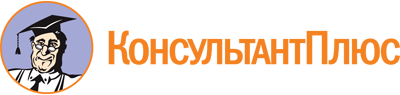 Приказ Департамента топливно-энергетического комплекса Вологодской области от 04.04.2013 N 12
(ред. от 10.02.2023)
"Об общественном совете при Департаменте топливно-энергетического комплекса и тарифного регулирования области"
(вместе с "Положением об общественном совете при Департаменте топливно-энергетического комплекса и тарифного регулирования Вологодской области")Документ предоставлен КонсультантПлюс

www.consultant.ru

Дата сохранения: 17.06.2023
 Список изменяющих документов(в ред. приказа Департамента топливно-энергетическогокомплекса Вологодской областиот 19.06.2015 N 61,приказов Департамента топливно-энергетического комплексаи тарифного регулирования Вологодской областиот 29.01.2016 N 15, от 10.05.2016 N 50, от 11.07.2016 N 65,от 25.10.2017 N 253, от 21.09.2018 N 123, от 09.07.2019 N 80,от 22.01.2020 N 4, от 08.10.2020 N 101, от 10.02.2023 N 19)Список изменяющих документов(в ред. приказа Департамента топливно-энергетическогокомплекса Вологодской областиот 19.06.2015 N 61,приказов Департамента топливно-энергетическогокомплекса и тарифного регулирования Вологодской областиот 29.01.2016 N 15, от 10.05.2016 N 50, от 11.07.2016 N 65,от 09.07.2019 N 80, от 22.01.2020 N 4, от 10.02.2023 N 19)Список изменяющих документов(в ред. приказов Департамента топливно-энергетическогокомплекса и тарифного регулирования Вологодской областиот 21.09.2018 N 123, от 08.10.2020 N 101, от 10.02.2023 N 19)Список изменяющих документов(в ред. приказа Департамента топливно-энергетическогокомплекса и тарифного регулирования Вологодской областиот 29.01.2016 N 15)2. Число, месяц, год и место рождения (село, деревня, город, район, область, край, республика, страна)3. Гражданство4. Образование (когда и какие учебные заведения окончили, номера дипломов) Направление подготовки или специальность по дипломуКвалификация по диплому5. Послевузовское профессиональное образование: аспирантура, адъюнктура, докторантура (наименование образовательного или научного учреждения, год окончания)Ученая степень, ученое звание (когда присвоены, номера дипломов, аттестатов)Месяц и годМесяц и годДолжность с указанием организацииМестонахождение организациипоступленияуходаДолжность с указанием организацииМестонахождение организацииСписок изменяющих документов(в ред. приказа Департамента топливно-энергетическогокомплекса и тарифного регулирования Вологодской областиот 08.10.2020 N 101)СОГЛАСИЕНА ОБРАБОТКУ ПЕРСОНАЛЬНЫХ ДАННЫХСОГЛАСИЕНА ОБРАБОТКУ ПЕРСОНАЛЬНЫХ ДАННЫХСОГЛАСИЕНА ОБРАБОТКУ ПЕРСОНАЛЬНЫХ ДАННЫХСОГЛАСИЕНА ОБРАБОТКУ ПЕРСОНАЛЬНЫХ ДАННЫХСОГЛАСИЕНА ОБРАБОТКУ ПЕРСОНАЛЬНЫХ ДАННЫХСОГЛАСИЕНА ОБРАБОТКУ ПЕРСОНАЛЬНЫХ ДАННЫХСОГЛАСИЕНА ОБРАБОТКУ ПЕРСОНАЛЬНЫХ ДАННЫХЯ,,фамилия, имя, отчество субъекта персональных данныхфамилия, имя, отчество субъекта персональных данныхфамилия, имя, отчество субъекта персональных данныхфамилия, имя, отчество субъекта персональных данныхфамилия, имя, отчество субъекта персональных данныхзарегистрированный(ая) по адресу:зарегистрированный(ая) по адресу:,документ, удостоверяющий личность:документ, удостоверяющий личность:документ, удостоверяющий личность:,вид документа, N документа, когда и кем выданвид документа, N документа, когда и кем выданвид документа, N документа, когда и кем выдандаю согласие на обработку моих персональных данных Департаменту топливно-энергетического комплекса и тарифного регулирования области, находящемуся по адресу: г. Вологда, Советский проспект, д. 80-б, с целью участия в отборе в члены общественного совета при Департаменте топливно-энергетического комплекса и тарифного регулирования области, а также на период работы в общественном совете, в случае включения меня в его члены.Перечень персональных данных, на обработку которых дается согласие:- фамилия, имя. отчество;- дата рождения;- данные паспорта (серия, номер, когда и кем выдан);- гражданство:- адреса регистрации, фактического проживания; место работы, занимаемая должность;- сведения об образовании;- сведения о трудовой деятельности;- сведения о наградах;- номер телефона;- электронный адрес;- личная фотография.Настоящее согласие предоставляется на осуществление действий или совокупности действий в отношении персональных данных, совершаемых с использованием средств автоматизации или без использования таких средств, которые необходимы для достижения указанных выше целей, включая: сбор, запись, систематизация, накопление, хранение, уточнение (обновление, изменение), передачу (доступ, предоставление), использование, удаление, уничтожение.Также даю согласие на размещение персональных данных: Ф.И.О., место работы и занимаемая должность на официальном сайте Департамента топливно-энергетического комплекса и тарифного регулирования области в информационно-телекоммуникационной сети Интернет при проведении конкурсного отбора кандидатов в члены общественного совета и, в случае включения меня в его члены, при информировании об обсуждаемых общественным советом вопросах и принятых на заседаниях решениях, публикации ежегодного доклада об итогах деятельности общественного совета.Настоящее согласие дается на срок моего участия в конкурсном отборе в члены общественного совета, а также на срок участия в работе общественного совета, в случае включения меня в его члены, и на весь срок хранения документов Департамента топливно-энергетического комплекса и тарифного регулирования области, связанных с работой общественного совета.Настоящее согласие может быть отозвано по письменному личному заявлению в произвольной форме.даю согласие на обработку моих персональных данных Департаменту топливно-энергетического комплекса и тарифного регулирования области, находящемуся по адресу: г. Вологда, Советский проспект, д. 80-б, с целью участия в отборе в члены общественного совета при Департаменте топливно-энергетического комплекса и тарифного регулирования области, а также на период работы в общественном совете, в случае включения меня в его члены.Перечень персональных данных, на обработку которых дается согласие:- фамилия, имя. отчество;- дата рождения;- данные паспорта (серия, номер, когда и кем выдан);- гражданство:- адреса регистрации, фактического проживания; место работы, занимаемая должность;- сведения об образовании;- сведения о трудовой деятельности;- сведения о наградах;- номер телефона;- электронный адрес;- личная фотография.Настоящее согласие предоставляется на осуществление действий или совокупности действий в отношении персональных данных, совершаемых с использованием средств автоматизации или без использования таких средств, которые необходимы для достижения указанных выше целей, включая: сбор, запись, систематизация, накопление, хранение, уточнение (обновление, изменение), передачу (доступ, предоставление), использование, удаление, уничтожение.Также даю согласие на размещение персональных данных: Ф.И.О., место работы и занимаемая должность на официальном сайте Департамента топливно-энергетического комплекса и тарифного регулирования области в информационно-телекоммуникационной сети Интернет при проведении конкурсного отбора кандидатов в члены общественного совета и, в случае включения меня в его члены, при информировании об обсуждаемых общественным советом вопросах и принятых на заседаниях решениях, публикации ежегодного доклада об итогах деятельности общественного совета.Настоящее согласие дается на срок моего участия в конкурсном отборе в члены общественного совета, а также на срок участия в работе общественного совета, в случае включения меня в его члены, и на весь срок хранения документов Департамента топливно-энергетического комплекса и тарифного регулирования области, связанных с работой общественного совета.Настоящее согласие может быть отозвано по письменному личному заявлению в произвольной форме.даю согласие на обработку моих персональных данных Департаменту топливно-энергетического комплекса и тарифного регулирования области, находящемуся по адресу: г. Вологда, Советский проспект, д. 80-б, с целью участия в отборе в члены общественного совета при Департаменте топливно-энергетического комплекса и тарифного регулирования области, а также на период работы в общественном совете, в случае включения меня в его члены.Перечень персональных данных, на обработку которых дается согласие:- фамилия, имя. отчество;- дата рождения;- данные паспорта (серия, номер, когда и кем выдан);- гражданство:- адреса регистрации, фактического проживания; место работы, занимаемая должность;- сведения об образовании;- сведения о трудовой деятельности;- сведения о наградах;- номер телефона;- электронный адрес;- личная фотография.Настоящее согласие предоставляется на осуществление действий или совокупности действий в отношении персональных данных, совершаемых с использованием средств автоматизации или без использования таких средств, которые необходимы для достижения указанных выше целей, включая: сбор, запись, систематизация, накопление, хранение, уточнение (обновление, изменение), передачу (доступ, предоставление), использование, удаление, уничтожение.Также даю согласие на размещение персональных данных: Ф.И.О., место работы и занимаемая должность на официальном сайте Департамента топливно-энергетического комплекса и тарифного регулирования области в информационно-телекоммуникационной сети Интернет при проведении конкурсного отбора кандидатов в члены общественного совета и, в случае включения меня в его члены, при информировании об обсуждаемых общественным советом вопросах и принятых на заседаниях решениях, публикации ежегодного доклада об итогах деятельности общественного совета.Настоящее согласие дается на срок моего участия в конкурсном отборе в члены общественного совета, а также на срок участия в работе общественного совета, в случае включения меня в его члены, и на весь срок хранения документов Департамента топливно-энергетического комплекса и тарифного регулирования области, связанных с работой общественного совета.Настоящее согласие может быть отозвано по письменному личному заявлению в произвольной форме.даю согласие на обработку моих персональных данных Департаменту топливно-энергетического комплекса и тарифного регулирования области, находящемуся по адресу: г. Вологда, Советский проспект, д. 80-б, с целью участия в отборе в члены общественного совета при Департаменте топливно-энергетического комплекса и тарифного регулирования области, а также на период работы в общественном совете, в случае включения меня в его члены.Перечень персональных данных, на обработку которых дается согласие:- фамилия, имя. отчество;- дата рождения;- данные паспорта (серия, номер, когда и кем выдан);- гражданство:- адреса регистрации, фактического проживания; место работы, занимаемая должность;- сведения об образовании;- сведения о трудовой деятельности;- сведения о наградах;- номер телефона;- электронный адрес;- личная фотография.Настоящее согласие предоставляется на осуществление действий или совокупности действий в отношении персональных данных, совершаемых с использованием средств автоматизации или без использования таких средств, которые необходимы для достижения указанных выше целей, включая: сбор, запись, систематизация, накопление, хранение, уточнение (обновление, изменение), передачу (доступ, предоставление), использование, удаление, уничтожение.Также даю согласие на размещение персональных данных: Ф.И.О., место работы и занимаемая должность на официальном сайте Департамента топливно-энергетического комплекса и тарифного регулирования области в информационно-телекоммуникационной сети Интернет при проведении конкурсного отбора кандидатов в члены общественного совета и, в случае включения меня в его члены, при информировании об обсуждаемых общественным советом вопросах и принятых на заседаниях решениях, публикации ежегодного доклада об итогах деятельности общественного совета.Настоящее согласие дается на срок моего участия в конкурсном отборе в члены общественного совета, а также на срок участия в работе общественного совета, в случае включения меня в его члены, и на весь срок хранения документов Департамента топливно-энергетического комплекса и тарифного регулирования области, связанных с работой общественного совета.Настоящее согласие может быть отозвано по письменному личному заявлению в произвольной форме.даю согласие на обработку моих персональных данных Департаменту топливно-энергетического комплекса и тарифного регулирования области, находящемуся по адресу: г. Вологда, Советский проспект, д. 80-б, с целью участия в отборе в члены общественного совета при Департаменте топливно-энергетического комплекса и тарифного регулирования области, а также на период работы в общественном совете, в случае включения меня в его члены.Перечень персональных данных, на обработку которых дается согласие:- фамилия, имя. отчество;- дата рождения;- данные паспорта (серия, номер, когда и кем выдан);- гражданство:- адреса регистрации, фактического проживания; место работы, занимаемая должность;- сведения об образовании;- сведения о трудовой деятельности;- сведения о наградах;- номер телефона;- электронный адрес;- личная фотография.Настоящее согласие предоставляется на осуществление действий или совокупности действий в отношении персональных данных, совершаемых с использованием средств автоматизации или без использования таких средств, которые необходимы для достижения указанных выше целей, включая: сбор, запись, систематизация, накопление, хранение, уточнение (обновление, изменение), передачу (доступ, предоставление), использование, удаление, уничтожение.Также даю согласие на размещение персональных данных: Ф.И.О., место работы и занимаемая должность на официальном сайте Департамента топливно-энергетического комплекса и тарифного регулирования области в информационно-телекоммуникационной сети Интернет при проведении конкурсного отбора кандидатов в члены общественного совета и, в случае включения меня в его члены, при информировании об обсуждаемых общественным советом вопросах и принятых на заседаниях решениях, публикации ежегодного доклада об итогах деятельности общественного совета.Настоящее согласие дается на срок моего участия в конкурсном отборе в члены общественного совета, а также на срок участия в работе общественного совета, в случае включения меня в его члены, и на весь срок хранения документов Департамента топливно-энергетического комплекса и тарифного регулирования области, связанных с работой общественного совета.Настоящее согласие может быть отозвано по письменному личному заявлению в произвольной форме.даю согласие на обработку моих персональных данных Департаменту топливно-энергетического комплекса и тарифного регулирования области, находящемуся по адресу: г. Вологда, Советский проспект, д. 80-б, с целью участия в отборе в члены общественного совета при Департаменте топливно-энергетического комплекса и тарифного регулирования области, а также на период работы в общественном совете, в случае включения меня в его члены.Перечень персональных данных, на обработку которых дается согласие:- фамилия, имя. отчество;- дата рождения;- данные паспорта (серия, номер, когда и кем выдан);- гражданство:- адреса регистрации, фактического проживания; место работы, занимаемая должность;- сведения об образовании;- сведения о трудовой деятельности;- сведения о наградах;- номер телефона;- электронный адрес;- личная фотография.Настоящее согласие предоставляется на осуществление действий или совокупности действий в отношении персональных данных, совершаемых с использованием средств автоматизации или без использования таких средств, которые необходимы для достижения указанных выше целей, включая: сбор, запись, систематизация, накопление, хранение, уточнение (обновление, изменение), передачу (доступ, предоставление), использование, удаление, уничтожение.Также даю согласие на размещение персональных данных: Ф.И.О., место работы и занимаемая должность на официальном сайте Департамента топливно-энергетического комплекса и тарифного регулирования области в информационно-телекоммуникационной сети Интернет при проведении конкурсного отбора кандидатов в члены общественного совета и, в случае включения меня в его члены, при информировании об обсуждаемых общественным советом вопросах и принятых на заседаниях решениях, публикации ежегодного доклада об итогах деятельности общественного совета.Настоящее согласие дается на срок моего участия в конкурсном отборе в члены общественного совета, а также на срок участия в работе общественного совета, в случае включения меня в его члены, и на весь срок хранения документов Департамента топливно-энергетического комплекса и тарифного регулирования области, связанных с работой общественного совета.Настоящее согласие может быть отозвано по письменному личному заявлению в произвольной форме.даю согласие на обработку моих персональных данных Департаменту топливно-энергетического комплекса и тарифного регулирования области, находящемуся по адресу: г. Вологда, Советский проспект, д. 80-б, с целью участия в отборе в члены общественного совета при Департаменте топливно-энергетического комплекса и тарифного регулирования области, а также на период работы в общественном совете, в случае включения меня в его члены.Перечень персональных данных, на обработку которых дается согласие:- фамилия, имя. отчество;- дата рождения;- данные паспорта (серия, номер, когда и кем выдан);- гражданство:- адреса регистрации, фактического проживания; место работы, занимаемая должность;- сведения об образовании;- сведения о трудовой деятельности;- сведения о наградах;- номер телефона;- электронный адрес;- личная фотография.Настоящее согласие предоставляется на осуществление действий или совокупности действий в отношении персональных данных, совершаемых с использованием средств автоматизации или без использования таких средств, которые необходимы для достижения указанных выше целей, включая: сбор, запись, систематизация, накопление, хранение, уточнение (обновление, изменение), передачу (доступ, предоставление), использование, удаление, уничтожение.Также даю согласие на размещение персональных данных: Ф.И.О., место работы и занимаемая должность на официальном сайте Департамента топливно-энергетического комплекса и тарифного регулирования области в информационно-телекоммуникационной сети Интернет при проведении конкурсного отбора кандидатов в члены общественного совета и, в случае включения меня в его члены, при информировании об обсуждаемых общественным советом вопросах и принятых на заседаниях решениях, публикации ежегодного доклада об итогах деятельности общественного совета.Настоящее согласие дается на срок моего участия в конкурсном отборе в члены общественного совета, а также на срок участия в работе общественного совета, в случае включения меня в его члены, и на весь срок хранения документов Департамента топливно-энергетического комплекса и тарифного регулирования области, связанных с работой общественного совета.Настоящее согласие может быть отозвано по письменному личному заявлению в произвольной форме.подписьподписьрасшифровка подписи"__"______________ 20__ г."__"______________ 20__ г."__"______________ 20__ г."__"______________ 20__ г."__"______________ 20__ г."__"______________ 20__ г."__"______________ 20__ г.